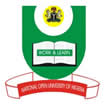 NATIONAL OPEN UNIVERSITY OF NIGERIA14/16 AHMADU BELLO WAY, VICTORIA ISLAND, LAGOSSCHOOL OF LAWJUNE/JULY 2013 EXAMINATIONSCOURSE CODE: LAW412COURSE TITLE: OIL AND GAS LAW 2TIME ALLOWED: 3 HoursINSTRUCTION: Answer any 5  questions. All questions carry equal marks[A.] Write Short Notes On The Following Concepts:PollutionEnvironment[B.] Highlight And Discuss The Different Types Of PollutionIn What Ways Is The Environment Exposed To Pollution, And What Are The Effects Of Such Incidents?Of All The Dangers Facing Mankind Today, Perhaps The One In Urgent Need Of Attention And Action By States Is Environmental Pollution. DiscussOil Prospecting Activities Have Contributed Greatly To The Pollution Of The Environment, And Nigeria Is Not An Exception. Do You Agree?Explain The Nature Of Oil Pollution And How It Affects The Environment.To What Extent Does The N.E.S.R.E.A Act Provide For The Protection Of Land, Water And Air Resources In Our Environment?Discuss The Pollution Preventive And Control Measures Concerning Noise And The Discharge Of Hazardous Substances Under The N.E.S.R.E.A. Act.What Do You Understand By The Rule In Rylands V Fletcher, And Does It Operate In Oil Pollution Cases? Explain The Principles Of The Law Of Negligence In Relation To Pollution In The Oil And Gas Sector